Тематический блок: «Моя семья»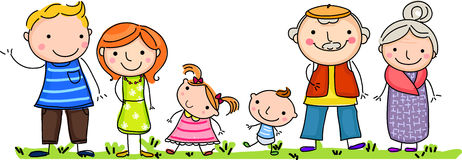 Цель: формировать представление о семье, как о людях, которые живут вместе; помочь детям осознать значение семьи в их жизни.«15 мая - День семьи»Это праздник позволяет нам лишний раз задуматься о важности семьи в нашей жизни и проявить внимание к близким людям. Ведь без них наша жизнь была бы пустой и безрадостной. Семья нужна каждому человеку, за редким исключением.Очень важно, чтобы семья была прочной. В семье ребенок учиться постигать секреты общения между людьми, учиться любви и заботе. Если основы модели поведения не будут заложены в ранние годы, став взрослым, человек плохо справляется со своими социальными ролями. На свете, пожалуй, нет более важного и замечательного союза между людьми, чем семейный. Этот праздник отмечается ежегодно 15 мая. И у народов разных стран имеются свои традиции празднования. В этот день приятно поздравлять своих родных, но самое главное помнить о своей семье не только в праздник, а в любой другой день.
Уважаемые родители, поговорите с ребенком о семье:
1. Спросите у ребенка:  
С кем ты живешь? 
Сколько человек в твоей семье? 
Назови всех членов твоей семьи. 
Кто самый младший, кто самый старший в семье? 
Кто младше всех? 

2. Повторите с ребенком фамилию, имя и отчество каждого члена семьи и профессию, место работы родителей. 

3. Рекомендую проверить, знает ли ваш ребенок свой домашний, адрес, телефон. Если нет, то необходимо выучить. 

4. Упражнение «Подбери признак»  на согласование существительного с прилагательным. 

Бабушка (какая?) - старенькая, добрая, заботливая и т.д. 
Дедушка (какой?) - старенький, мудрый, добрый... 
Мама (какая?) - молодая, любимая, ласковая... 
Папа (какой?) - молодой, спортивный, добрый, внимательный, сердечный... 

﻿5. Упражнение «Чей, чья чьё, чьи? » на образование и употребление притяжательных прилагательных. 
Шарф (чей?) - папин, мамин, сестрин и т. д. 
Шапка (чья?) - мамина, бабушкина... 
Пальто (чьё?) - бабушкино, тетино, дедушкино... 
Перчатки (чьи?) - мамины, дядины, папины... 

6. Упражнение «У кого? » на употребление существительного в родительном падеже. 
У кого руки сильные? - У папы. 
У кого ласковые руки? - ... 
У кого глаза добрые? - ... 

7. Упражнение «Скажи наоборот» на образование антонимов. 
Старший - ... (младший) 
Молодой - ... (старый) 
Большой - ... (маленький) 
Добрый - ... (злой) 
Старше - ... (моложе) 
и т.д. 

8. Упражнение «Скажи по-другому» (учимся подбирать синонимы). Мама - ласковая, нежная, любящая и т.д. 
Бабушка - пожилая, старенькая, стареющая... 
Папа - сильный, могучий, мощный... 
9. Упражнение для пальчиков на развитие мелкой моторики. 
(руки сжаты в кулак, попеременно разжимать 
пальчики, начиная с большого пальца) 
Этот пальчик - дедушка, 
Этот пальчик - бабушка, 
Этот пальчик - папочка, 
Этот пальчик - мамочка 
Ну, а это я. 
Вот и вся моя семья. 
(сжать руку в кулак несколько раз) 
10. Нарисовать рисунок «Моя семья» (по желанию)Желаем, чтобы ваши семьи были крепкими, сильными, здоровыми. Чтобы вы любили и уважали друг друга.Всего вам самого наилучшего!